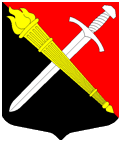 АДМИНИСТРАЦИЯМуниципальное образование Тельмановское сельское поселение Тосненского района Ленинградской областиП О С Т А Н О В Л Е Н И Е«02» декабря 2021 г.                					                № 233Об установлении цены на доставку печного топлива для определения размера денежной компенсации расходов, на приобретение и доставку топлива отдельным категориям граждан, проживающих в домах, не имеющих центрального отопления (газоснабжения) на территории муниципального образования Тельмановское сельское поселение Тосненского района Ленинградской области на 2022 годСогласно пункту 2.6 Порядка назначения и выплаты денежной компенсации части расходов на приобретение топлива и (или) баллонного газа отдельным категориям граждан, проживающих в домах, 
не имеющих центрального отопления и (или) газоснабжения, утвержденного постановлением Правительства Ленинградской области от 13.03.2018 № 78 "Об утверждении порядков предоставления мер социальной поддержки отдельным категориям граждан, состава денежных доходов лиц, указанных 
в пункте 2 части 1 статьи 7.2 областного закона от 17.11.2017 
№ 72-оз "Социальный кодекс Ленинградской области", учитываемых при исчислении среднего денежного дохода, и признании утратившими силу отдельных постановлений Правительства Ленинградской области», администрация МО Тельмановское сельское поселение Тосненского района Ленинградской областиПОСТАНОВЛЯЕТ:1.Установить цену на доставку печного топлива для определения размера денежной компенсации расходов, на приобретение и доставку топлива отдельным категориям граждан, проживающих в домах, не имеющих центрального отопления (газоснабжения) на территории муниципального образования Тельмановское сельское поселение Тосненского района Ленинградской области, на 2022 год в размере 2010 руб. 41 коп.2. Настоящее постановление вступает в силу со дня опубликования, подлежит размещению на официальном сайте муниципального образования Тельмановское сельское поселение Тосненского района Ленинградской области в информационно-телекоммуникационной сети «Интернет» и распространяется на правоотношения, возникшие с 01.01.2022.3. Признать утратившим силу постановление администрации муниципального образования Тельмановское сельское поселение Тосненского района Ленинградской области от 22.01.2021 № 11 «Об установлении цены на доставку печного топлива для определения размера денежной компенсации расходов, на приобретение и доставку топлива отдельным категориям граждан, проживающих в домах, не имеющих центрального отопления (газоснабжения) на территории муниципального образования Тельмановское сельское поселение Тосненского района Ленинградской области на 2021 год».4. Контроль за исполнением постановления возложить на заместителя главы администрации А.В. Лапшина.Глава администрации                                                                     С.А. Приходько 